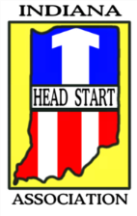 Director and Program Manager’s ConferenceJuly 7th and July 8th, 2020A Special Thanks to our Corporate Sponsor: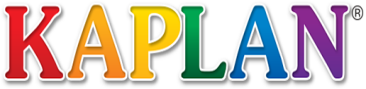 Tuesday, July 7th, 2020 9:00 –  9:45 AM	Registration and Vendor Booths Open10:00 – 11:00 AM	Opening Session with Tommy Sheridan w/ NHSA11:15 – 12:30 PM	Self-Care: Improve Your Performance & Staff Retention			Presented by:  Shanika Heyward, Indianapolis Public Library			A popular belief is people quit their jobs because of pay; but 			according to a Gallup Poll of more than one million employed 			U.S. workers, a stressful leader is the number one reason people				leave their jobs.  The challenge for today’s leaders is self-care!			Participants will learn how to be their authentic self; and recognize			destructive behavior of self-neglect, self-management, self-			sabotage, and self-preservation.12:30 – 1:30	PM	Lunch (included in registration) 1:45 -  3:15 PM	Everyone’s an Asset Builder			Presented by: Kelly Growden, Prevail Inc.			We all have a role to play in helping young people grow into caring,			responsible adults, from parents and educators to neighbors and  			business owners.  Each of us can contribute to the well-being of all our 			children.  You’ll learn:What contributes to healthy developmentHow you can build these skills, experiences and opportunitiesWays to join forces with others to help young people thrive 3:30 – 5:00 PM	Making Millenials Great…5 Pillars for Building the Next Generation			Presented by: Jeff Kortes, Human Asset Management LLC			Jeff and Randy show how millennials think and what motivates (ordoesn’t motivate) them to go that extra mile for their box and organization.  Through humorous anecdotes, live action role play,real-life stories and interactive participation attendees will be enlightened and entertained by a baby boomer and a millennial’s take on being successful in the workplace.  Their unique message will resonate with the attendees, leave them with actionable takeaways, and quite a few laughs.Wednesday, July 8th, 2020 8:00 – 9:00 AM	Vendors Open 8:00 – 9:00 AM	Newly Elected Board Member Orientation 9:00 – 10:30 AM	Annual IHSA Membership Meeting/Swearing In of New Board Members10:45 – 12:15 PM	Building Positive Teams			Presented by:   Sharon Custer, Miami University			Building positive teams among professionals supports an agency 			culture where staff want to come to work, want to work together, and			want to stay.  However, personalities, generational expectations, and 			cultural differences can interrupt cohesion and disrupt success.  This 			session will focus on ways to build positive relationships with specific			attention to middle managers who are often mediating between the 			needs of the agency, staff and clients.12:15 – 1:15 PM	Lunch (included in registration)  1:15 – 1:45 PM	Last chance to visit vendors! 2:00 – 3:30 PM	Navigating Preschool Special Education Services			Presented by: Jessica Tomasino, Preschool Special Education Specialistwith Indiana DOE.A presentation on Article 7 eligibility criteria, State and Federal regulations for determining qualification for special education services, how a medical diagnosis factors into qualifying for special education services, information on the composition of the case conference committee, the difference between evaluations and screenings, and should we refer children who are demonstrating challenging behaviors and who have been exposed to trauma but do not “test” as developmentally delayed.  Question and answer time has been built into this session. 	 3:30 – 4:00 PM	Closing Announcements, Certificates, Door Prizes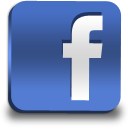 Please remember to like and follow Indiana Head Start Association on Facebook!Please remember to support our Dollar Per Child fundraising efforts as if you job depends on it, because it does! 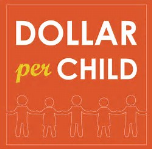 Please visit our vendors: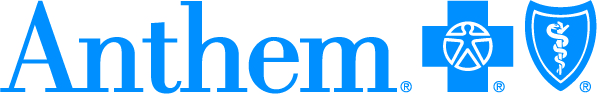 